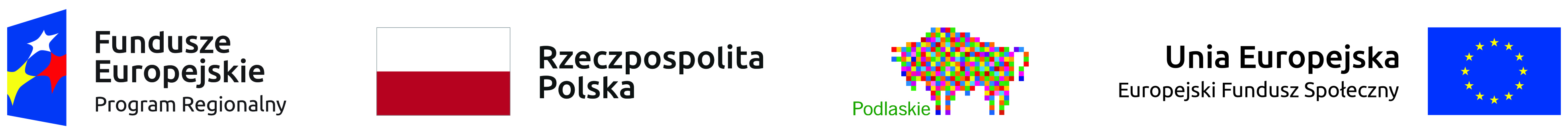 Zestaw ćwiczeń narządów mowy przygotowujących  do wywołania głoski „t” Zlizywanie czubkiem języka z górnych dziąseł kawałka rozmiękczonej czekolady, miodu lub dżemu.Dotykanie czubkiem języka kolejno górnych zębów po stronie wewnętrznej zabawa- Liczenie zębów.Oblizywanie górnych zębów po stronie wewnętrznej - zabawa Mycie zębów.Klaskanie językiem - zabawa Idzie koń.Przytrzymywanie języka na górnych dziąsłach przy szeroko otwartych ustach przez kilka sekund.Opieranie czubka języka za górnymi zębami, a następnie energiczne opuszczanie go w dół.Naśladowanie mlaskania.Ssanie czubkiem języka małego pudrowego cukierka tuż za górnymi zębami.Śpiewanie znanych melodii na la, la, la.